VSTUPNÍ DOTAZNÍKUčíme se prezentovat 2Nyní Tě poprosíme o vyplnění krátkého dotazníku. Nejedná se o školní test, který by hodnotil Tvé znalosti a z kterého bys dostal/a známku. Žádná odpověď tu není ani dobrá ani špatná. Cílem dotazníku je zjistit, jaké máš s prezentováním zkušenosti, cos už někdy dělal/a a co si 
o tématu prezentování celkově myslíš. 1)  Prezentuješ někdy v současné době? (Zaškrtni jednu odpověď.)AnoProsím uveď, při jakých příležitostech ________________________________________________________________________________________________________________________________________________________Ne2)  Jaké jsou podle tebe nejdůležitější věci, na které je potřeba při přípravě a realizace prezentace myslet?  (Zkus jich uvést 5, ale nelam si hlavu, pokud Tě jich tolik nenapadne.)	1. _________________________________________________________________________	2. _________________________________________________________________________	3. _________________________________________________________________________	4. _________________________________________________________________________	5. _________________________________________________________________________3)  Je pro tebe důležité umět prezentovat v angličtině? (Zaškrtni jednu odpověď.) Ne, nebudu to v životě potřebovatSpíše ne, jsou důležitější věci, na které bych se měl/a soustředitSpíše ano, třeba se mi to bude někdy hoditUrčitě ano, prezentování v angličtině určitě využiji4)   Uměl/a bys připravit a zrealizovat prezentaci v anglickém jazyce? (Zaškrtni jednu odpověď.) Ne, nevím jak na toSpíš ne, musel/a bych se případně dlouho připravovatSpíš ano, zvládl/a bych se připravit, tuším, jak na toAno, to bych zvládl/a, vím jak na to5)  Víš, jakými anglickými frázemi/větami uvést téma svojí prezentace? (Zaškrtni jednu odpověď.) AnoProsím vypiš je (i když si s nimi nebudeš jistý/á)  _____________________________________________________________________________________________________________________________________________________________________________________________________________________________________________________________________Možná, musel/a bych mít u sebe slovníkNe, nevím6)  Myslíš, že dokážeš na tvorbě anglické prezentace pracovat s ostatními? (Zaškrtni jednu odpověď.) NeSpíše neSpíše anoAnoNevím, co taková spolupráce obnáší7)  Znáš nějaké počítačové nástroje na tvorbu prezentací? (Zaškrtni jednu odpověď.) AnoProsím uveď jaké__________________________________________________________Ano, ale nepamatuji si, jak se jmenujíNe8)  Myslíš, že je grafické zpracování prezentace v počítačovém nástroji důležité? (Zaškrtni jednu odpověď a svoji odpověď zdůvodni. V případě, že nevíš, svoji odpověď zdůvodňovat nemusíš.) NeSpíše neSpíše anoAno       Prosím zdůvodni svoji odpověď: ______________________________________________________________________________________________________________________________________________________________________________________________________Nevím, nemám na to názor9)  Umíš vytvořit graficky poutavou prezentaci v nějakém počítačovém nástroji? (Zaškrtni jednu odpověď.) Ne, nevím jak na toSpíš ne, musel/a bych se případně dlouho připravovatSpíš ano, zvládl/a bych se připravit, tuším, jak na toAno, to bych zvládl/a, vím jak na toNevím, grafická stránka mi nepřijde důležitá10)  Představ si, že máš prezentovat o tématu, o kterém toho moc nevíš. Dokážeš si jednoduše vyhledat potřebné informace a zpracovat je do srozumitelné podoby? (Zaškrtni jednu odpověď.) Ne, prezentování bych odmítnul/a nebo bych se z něj vymluvil/aSpíš ne, bojím se, že bych se ztratil/a v hromadě informací na internetu a prezentace by byla chaotickáMožná, ale zabralo by mi hodně času rozlišit, na jakých internetových stránkách jsou věrohodné informace, a utřídit vše do jednoduché, srozumitelné podoby Spíše ano, myslím, že dokážu rozpoznat, jaké informace na internetu jsou věrohodné a vím, jak hodně informací zpracovat do srozumitelné podobyAno, přesně vím, jak bych při hledání a zpracování informací postupoval/a 11)  Oboduj sám sebe podle toho, jak si myslíš, že umíš/znáš/dokážeš následující věci. (Do tabulky doplň ke každému řádku číslo 1 až 10. Nikdo Tě zkoušet nebude, tak se neboj dát jakékoliv číslo.)1 = Tohle vůbec neumím				10 = Tohle umím dobřeMoc děkujeme za vyplnění a doufáme, že Tě program Učíme se prezentovat bude bavit!Hodnocení videa – referát Co se nepovedlo a jak prezentaci vylepšit?Pracujte ve dvojicích a zkuste zapsat, co všechno se v prezentaci nepovedlo a jak by se prezentace dala vylepšit.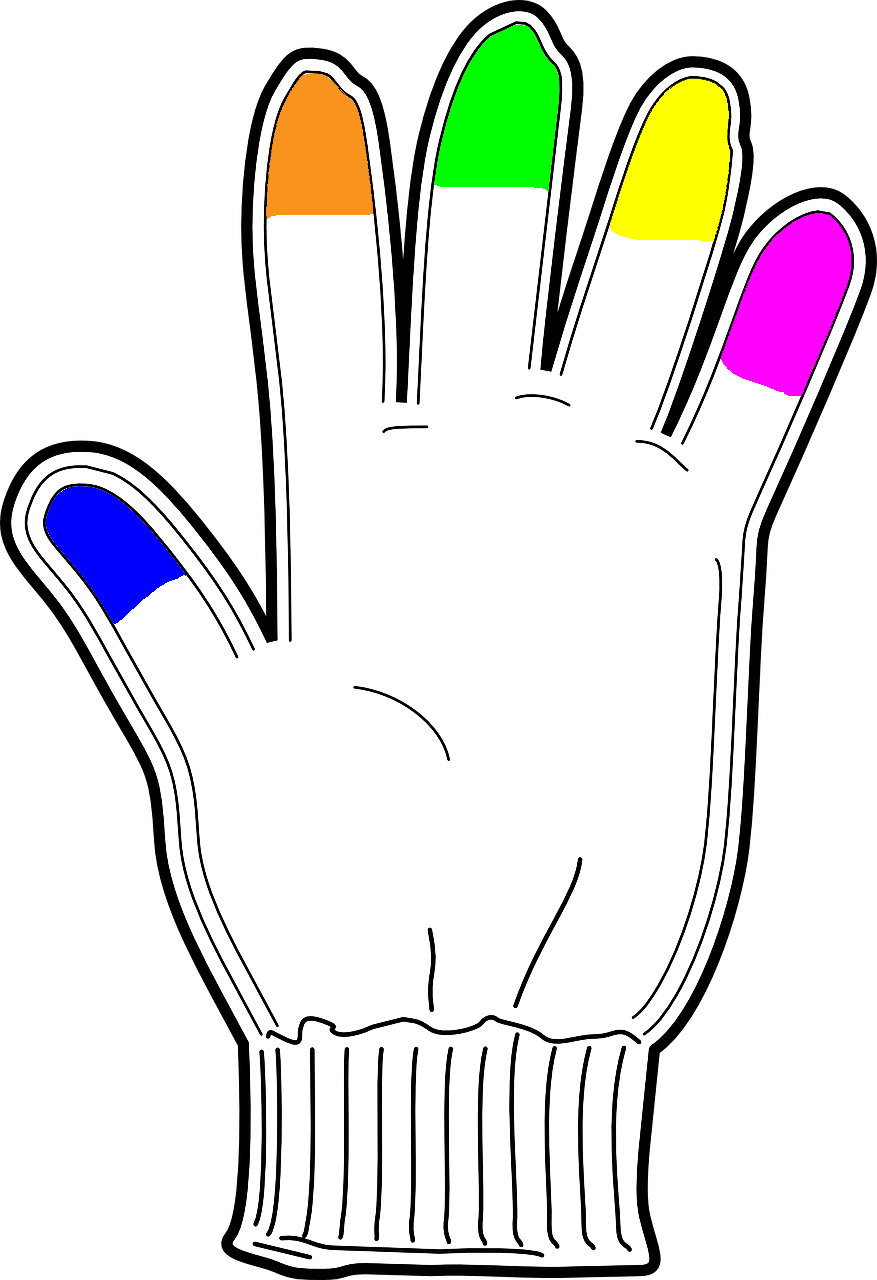 Úvod prezentaceDobré odpoledne, dámy a pánové! Nejdříve mi dovolte, abych se představil. Jmenuji se Radim Novotný a pracuji jako konzultant ve společnosti ABC. Sešli jsme se tu dnes odpoledne, abychom prodiskutovali velmi důležitou věc, která nás všechny v posledních dvou letech trápí. Mým cílem nebude se Vás snažit nějak přesvědčit nebo Vám vnucovat zaujmout jasný postoj. Rád bych Vám předestřel nejrůznější úhly pohledu, kterými si dá na daný problém nahlížet.  Provedli jsme také rozsáhlý průzkum uvnitř společnosti, se kterým Vás pochopitelně za chvíli seznámíme.Pokud budete mít jakékoli dotazy v průběhu této prezentace, neváhejte a přihlaste se o slovo.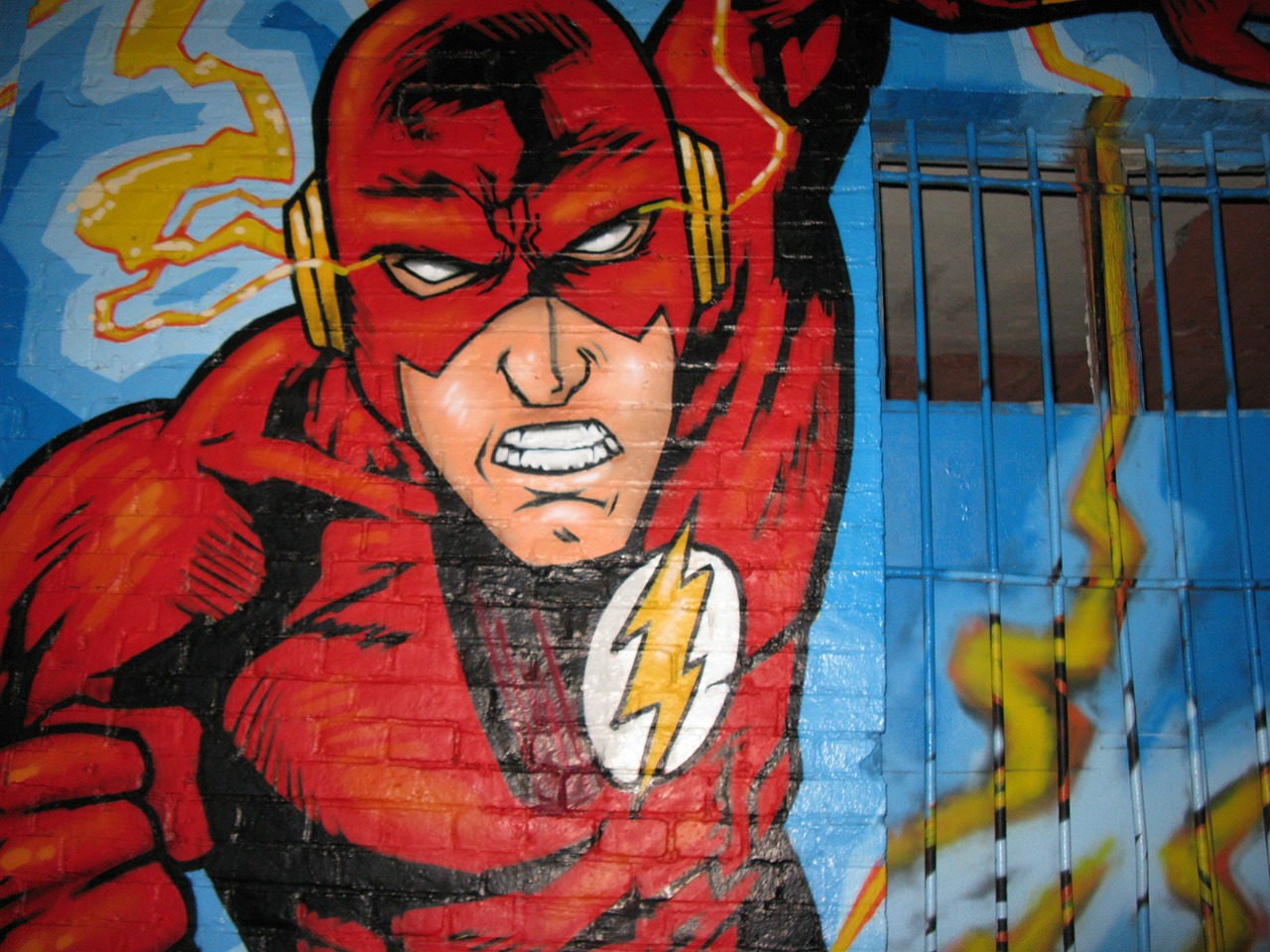 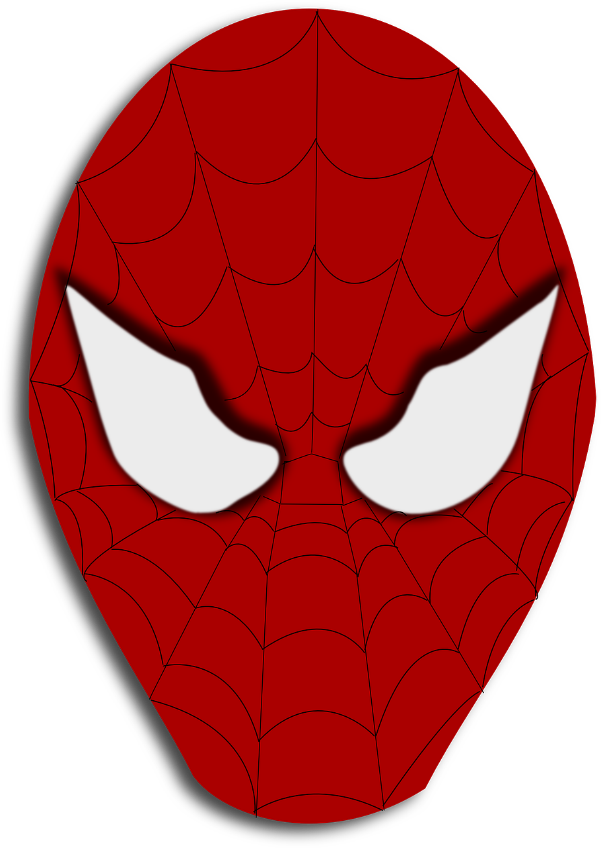 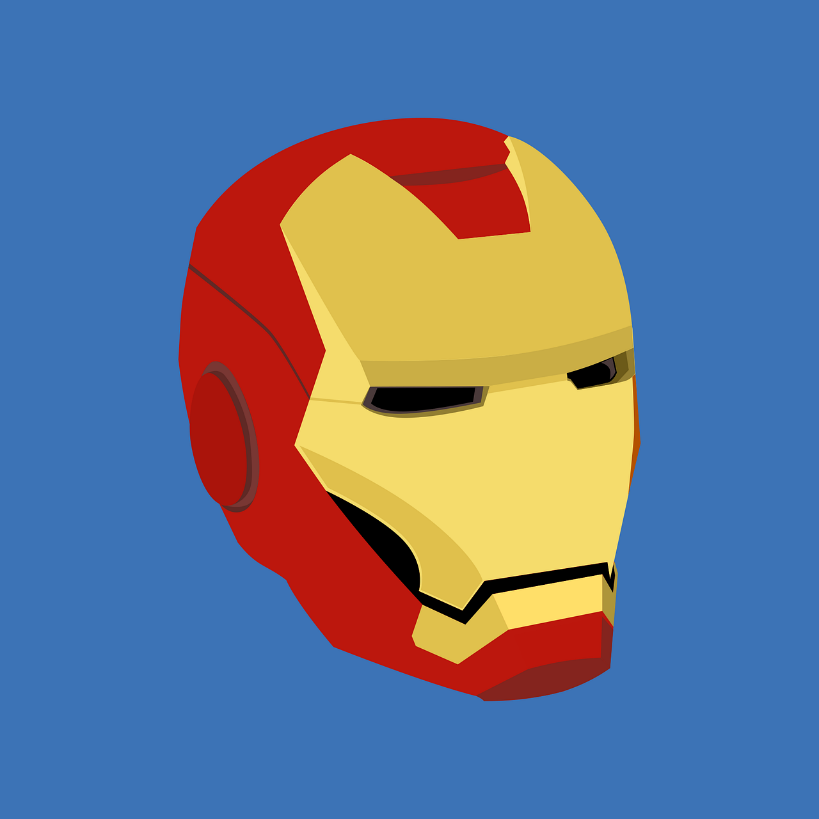 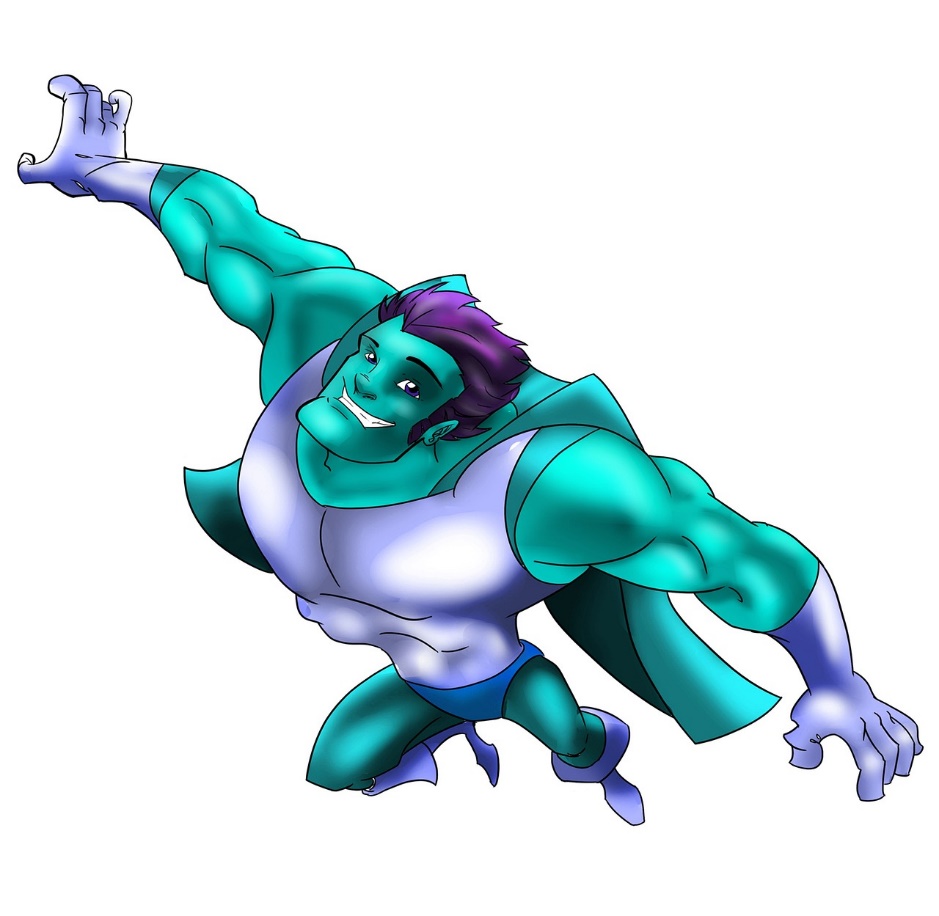 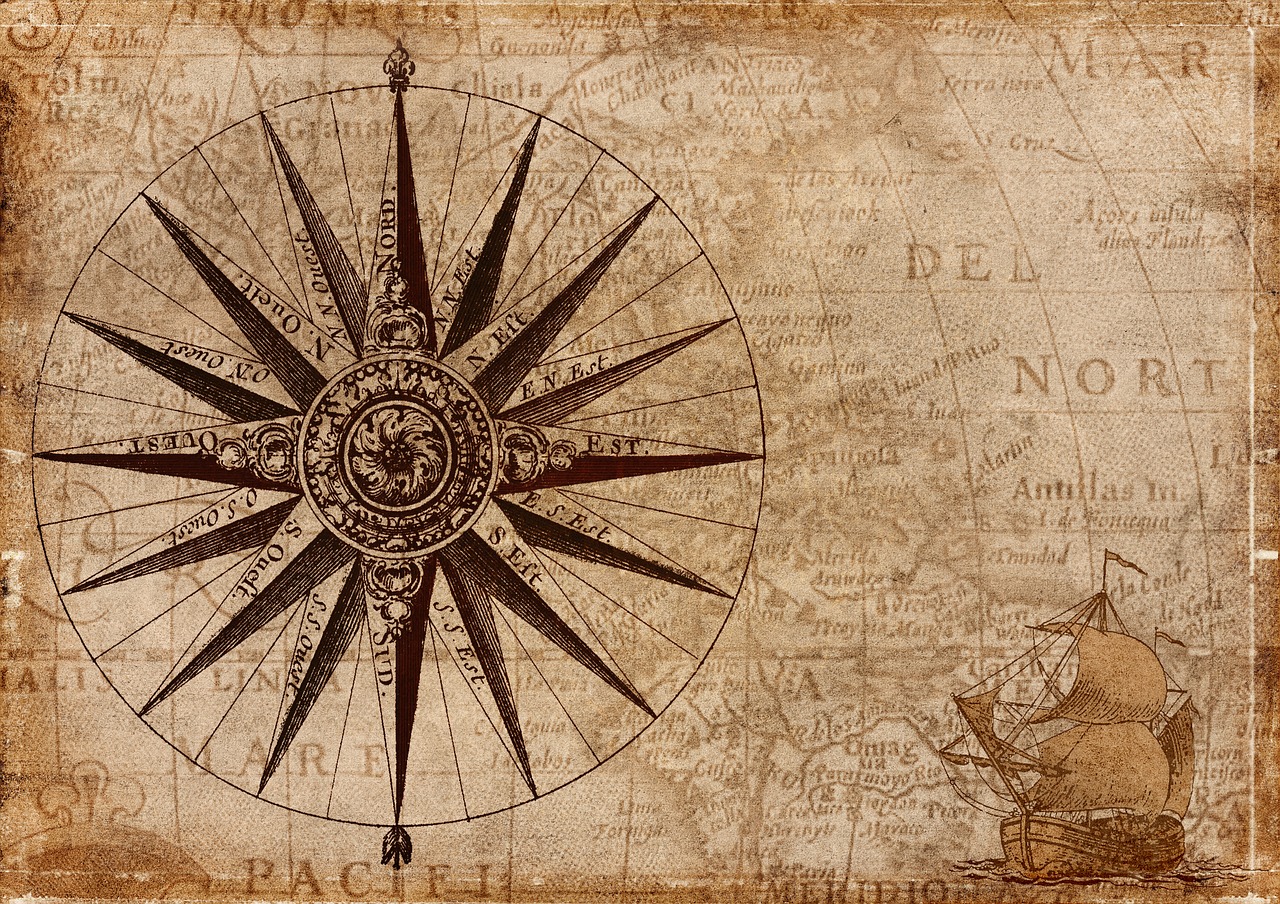 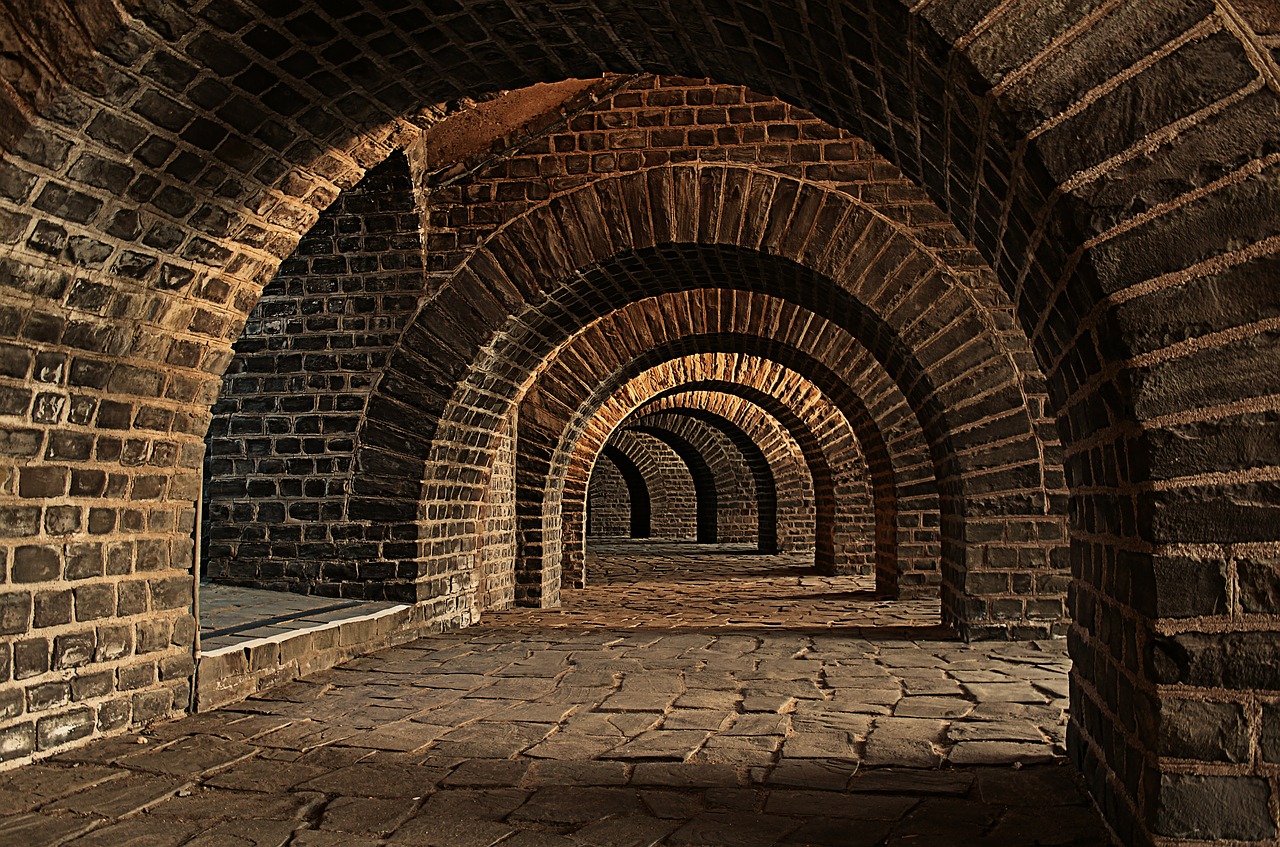 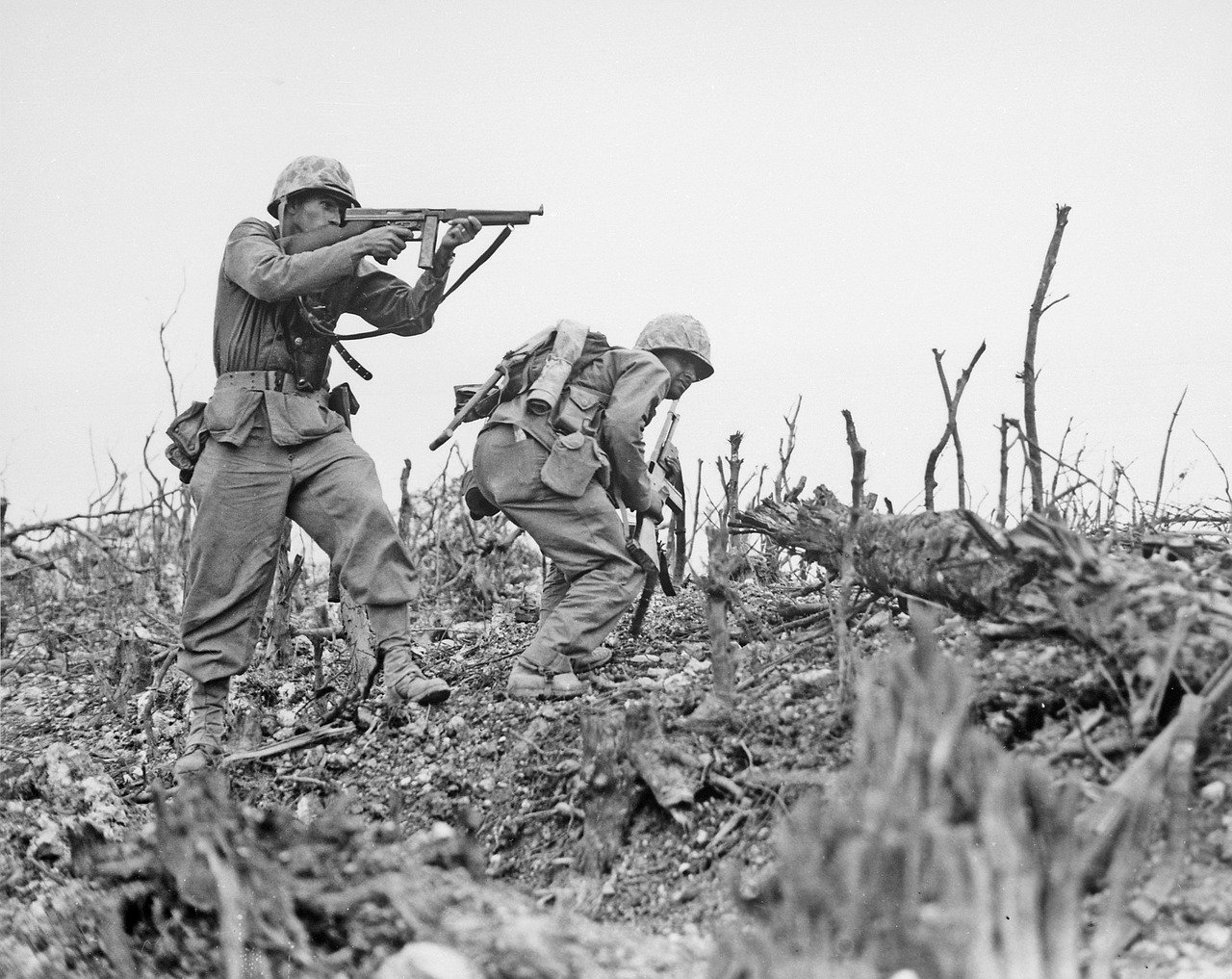 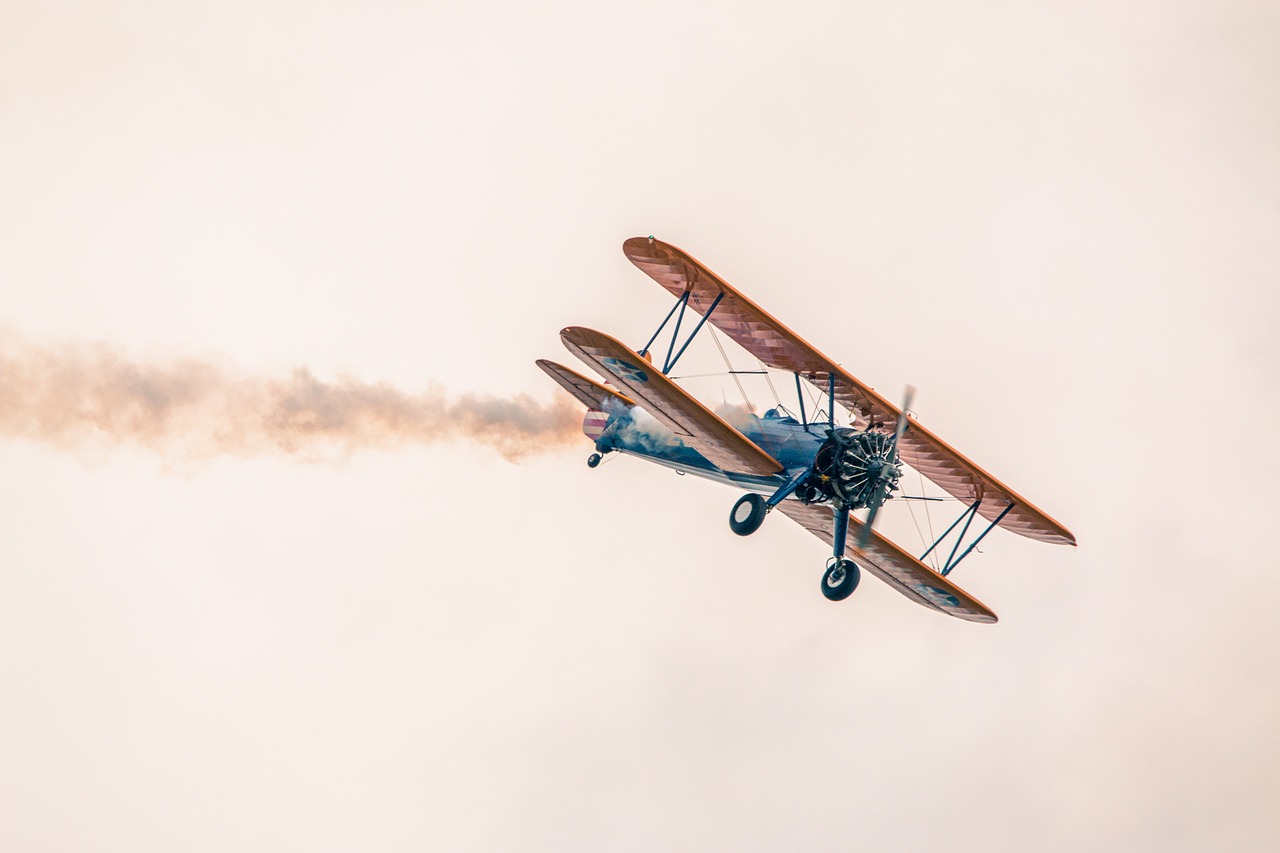 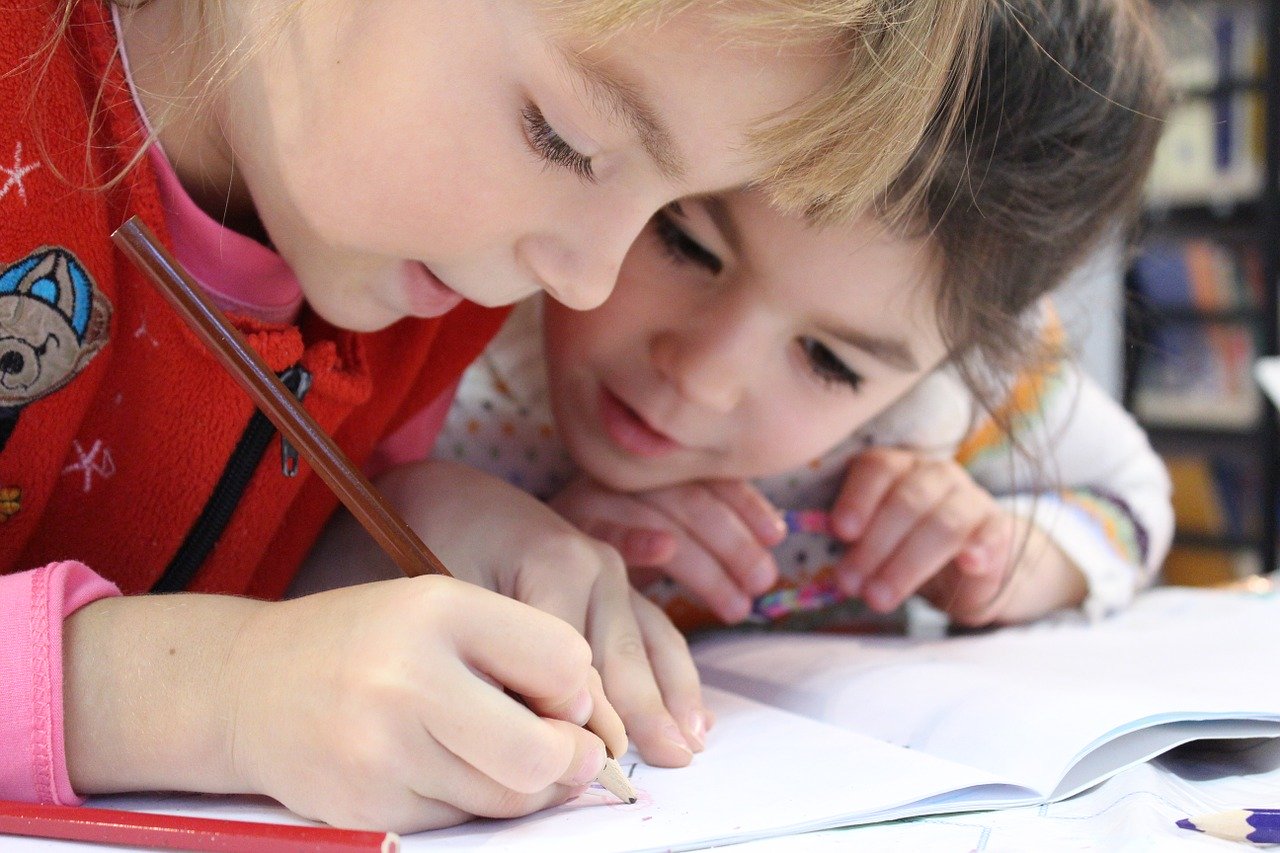 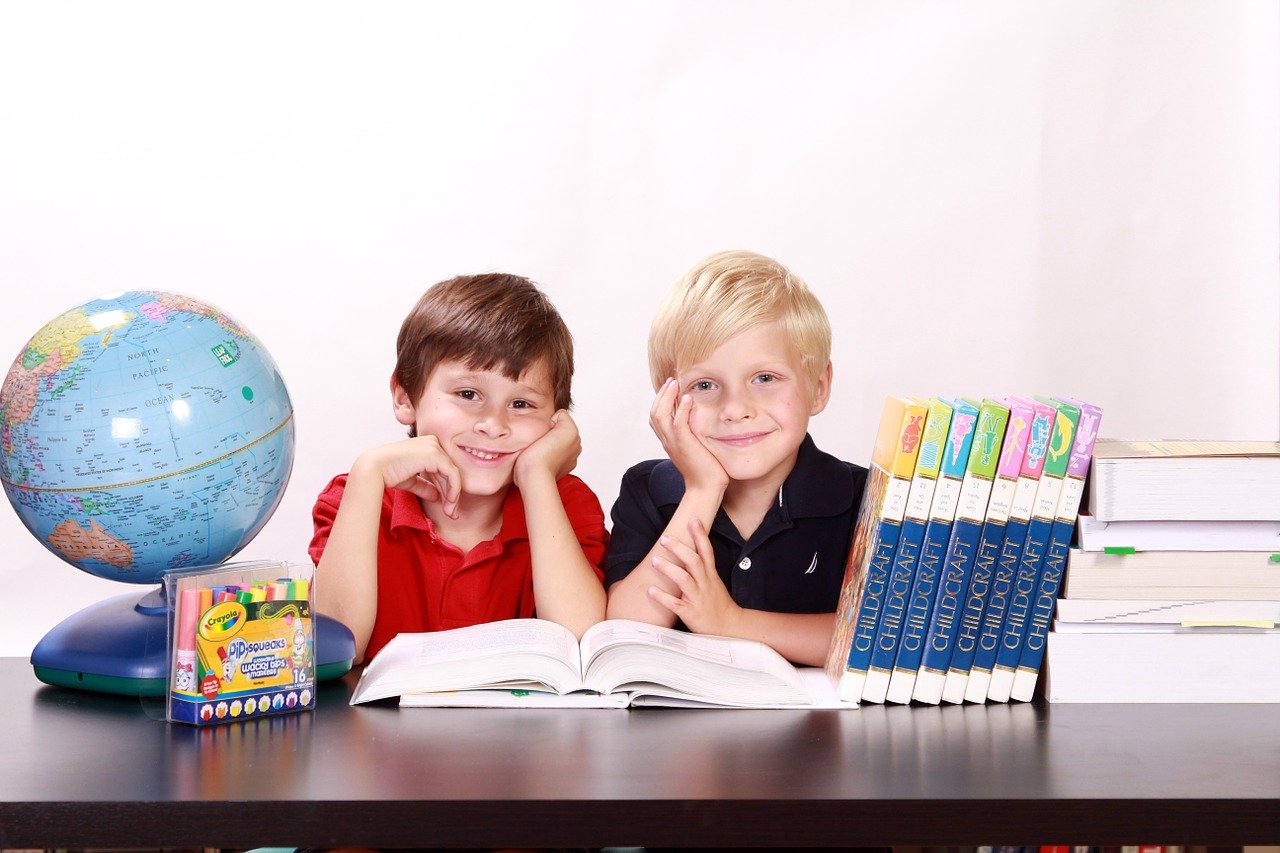 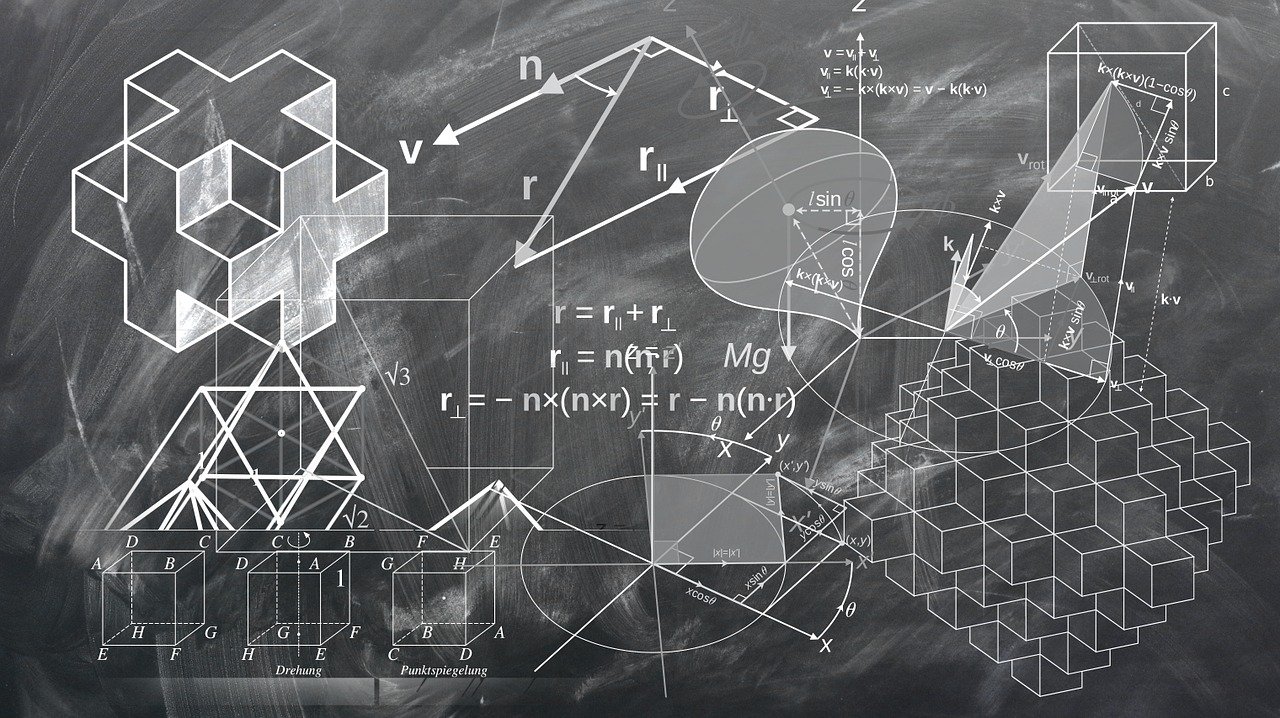 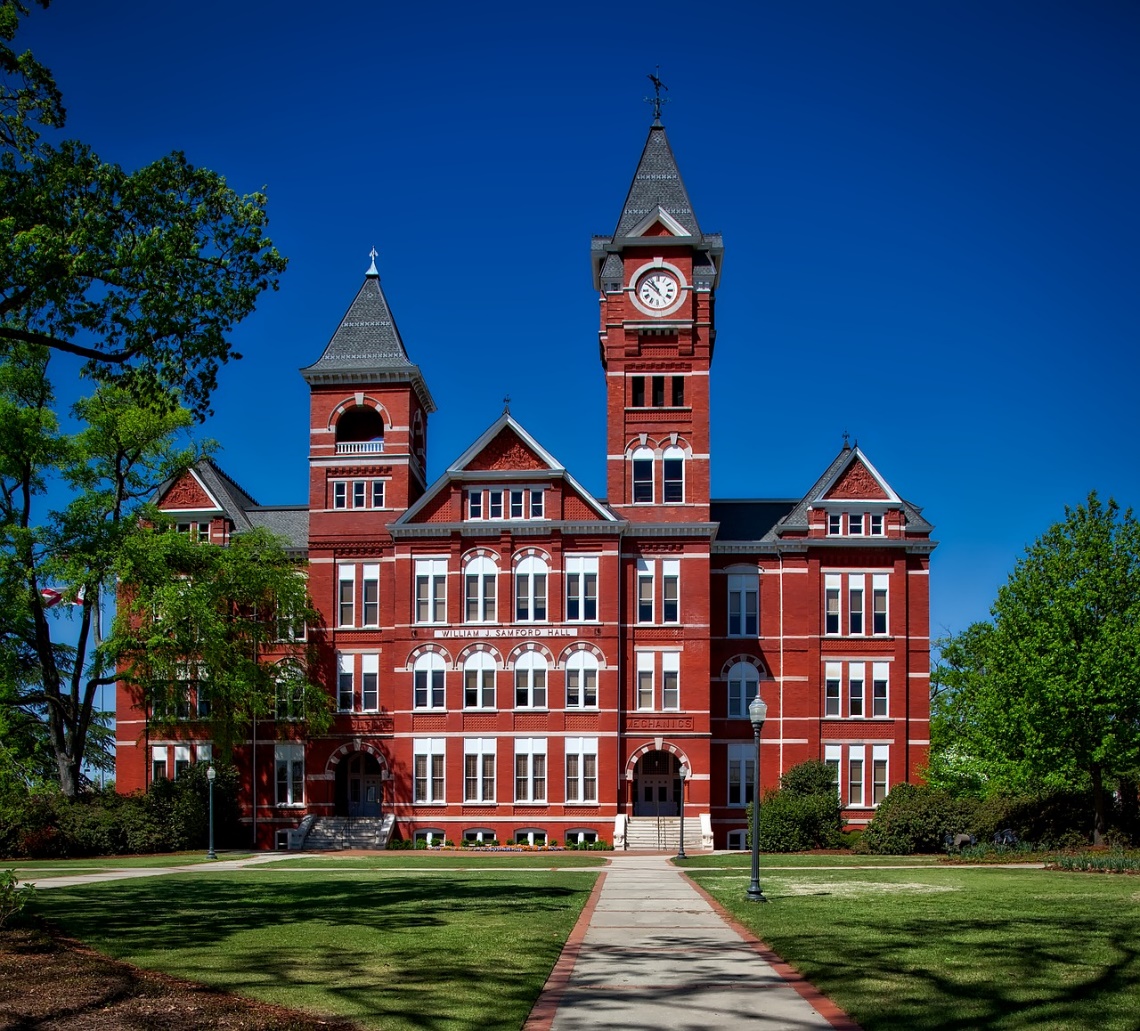 Hodnocení videaViděli jste video prezentace svojí skupiny, které vzniklo v závěru prvního dne vzdělávacího programu. Zkuste se zamyslet a zvolit nejvhodnější hodnocení v různých oblastech, na které je třeba se při prezentování zaměřit. Nehodnoťte kvalitu video záznamu. Hodnoťte prezentační dovednosti. Zaměřte se na základní pravidla prezentování.English Lab – cvičeníPresentation Vocabulary PracticeExercise – Fill in the missing words. PART I.1) Good morning. Let me __________ myself. My name is Jack Jones.2) I’m very happy to _________ you here today.3) I’ve divided my talk into four ___________.4) My presentation is __________ Castles and Churches near Usti nad Labem.5) My presentation will _________ about 20 minutes.6) Now have a _________ at this slide.7) Are ________ any questions?8) The next slide _________ what the house looked like 20 years ago.9) ________ start with a question. How many of you have been to Cesky Krumlov?10) This is the _______ of my presentation. Thank you.PART II. (more advanced)1) Good afternoon, ___________. My presentation today is about the School Canteen.2) Thank you all for __________ here today.3) First of ______, I’d like to give you the ________ points of my presentation.4) Today I am _________ to talk about our School Library.5) First, I’ll show you how the canteen works. _________, I’ll present what most students don’t like. ________, I’ll tell what could be done to make things work better.6) In __________, we can say there more ways to look at this problem.7) I’d like to ________ something with you. It happened to me when I was going to school for the first time.8) If you have any questions, feel _______ to ask at _______ time.English Lab - slovníčekGreetings and introductionsBeginningsGiving the plan and moving onConclusionsQuestionsMaking your presentation more interestingJak na prezentace?Práce s PowerPointemOpravte následující chybná doporučení.TémataMůj život na Instagramu: význam a vliv sociálních sítíJak bude vypadat svět za padesát let?Prezidentem/tkou na 1 den: co bych udělal/a? (politický program)Nový předmět: co se ve škole neučí a mělo by? (prezentace předmětu)Jakou školu bych chtěl mít? (Co se mi líbí, co bych chtěl změnit.)Co moji prarodiče nemohli/neměli, ale já bych se bez toho neobešel/la?Vlastní vynález – prezentace produktuCizí jazyky: radost, nebo nutné zlo? A kolik je dost?Prezentace vlastního imaginárního státu (jméno, kde, kolik lidí, z čeho by žil, jak by fungoval.)Internet nebo tisk? A potřebujeme vůbec tisk?Povolání, která v budoucnu zmizí (technologie, roboti…)Konec světa: kdy a jak nastane?Je důležité učit se dějepis a znát svou minulost?Kdo vyrobil oblečení, které máme na sobě? (slow fashion, udržitelná móda, lidská práva)Cestování (pro a proti, jak cestovat, masový turismus, udržitelný cestový ruch)Škola základ života (důležitost vzdělání a co by se stalo, kdybych do školy nechodil/a)Návrh školního výletu na další rok.UFO: Sci-fi, nebo skutečnost?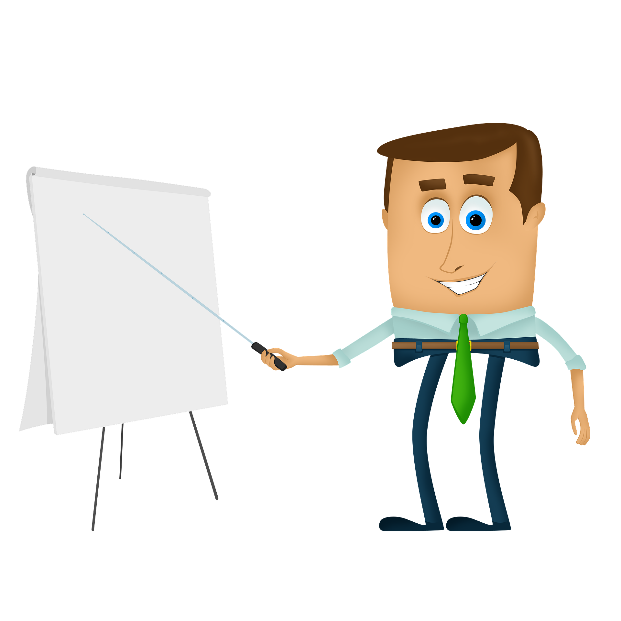 Filmy o superhrdinech: proč jsou tak populární?Nejdůležitější osoba v českých dějinách?HODNOCENÍ PREZENTACEHodnocení vzdělávacího programuVÝSTUPNÍ DOTAZNÍKUčíme se prezentovat 2Nyní Tě poprosíme o vyplnění závěrečného dotazníku. Jedná se o dotazník podobný tomu, který jsi vyplňoval/a před začátkem programu Učíme se prezentovat, některé otázky jsou dokonce stejné. Cílem dotazníku je zjistit, jestli Ti program přinesl něco nového, jestli Tě bavil a jestli se něco nového naučil/a. 1)  Prezentuješ někdy v současné době? (Zaškrtni jednu odpověď.)AnoProsím uveď, při jakých příležitostech ________________________________________________________________________________________________________________________________________________________Ne2)  Jaké jsou podle tebe nejdůležitější věci, na které je potřeba při přípravě a realizace prezentace myslet?  (Zkus jich uvést 5, ale nelam si hlavu, pokud Tě jich tolik nenapadne.)	1. _________________________________________________________________________	2. _________________________________________________________________________	3. _________________________________________________________________________	4. _________________________________________________________________________	5. _________________________________________________________________________3)  Je pro tebe důležité umět prezentovat v angličtině? (Zaškrtni jednu odpověď.) Ne, nebudu to v životě potřebovatSpíše ne, jsou důležitější věci, na které bych se měl/a soustředitSpíše ano, třeba se mi to bude někdy hoditUrčitě ano, prezentování v angličtině určitě využiji4)   Uměl/a bys připravit a zrealizovat prezentaci v anglickém jazyce? (Zaškrtni jednu odpověď.) Ne, nevím jak na toSpíš ne, musel/a bych se případně dlouho připravovatSpíš ano, zvládl/a bych se připravit, tuším, jak na toAno, to bych zvládl/a, vím jak na to5)  Víš, jakými anglickými frázemi/větami uvést téma svojí prezentace? (Zaškrtni jednu odpověď.) AnoProsím vypiš je (i když si s nimi nebudeš jistý/á)  _________________________________________________________________________________________________________________________________________________________________________________________Možná, musel/a bych mít u sebe slovníkNe, nevím6)  Myslíš, že dokážeš na tvorbě anglické prezentace pracovat s ostatními? (Zaškrtni jednu odpověď.) NeSpíše neSpíše anoAnoNevím, co taková spolupráce obnáší7)  Znáš nějaké počítačové nástroje na tvorbu prezentací? (Zaškrtni jednu odpověď.) AnoProsím uveď jaké__________________________________________________________Ano, ale nepamatuji si, jak se jmenujíNe8)  Myslíš, že je grafické zpracování prezentace v počítačovém nástroji důležité? (Zaškrtni jednu odpověď a svoji odpověď zdůvodni. V případě, že nevíš, svoji odpověď zdůvodňovat nemusíš.) NeSpíše neSpíše anoAno       Prosím zdůvodni svoji odpověď: ______________________________________________________________________________________________________________________________________________________________________________________________________Nevím, nemám na to názor 9)  Umíš vytvořit graficky poutavou prezentaci v nějakém počítačovém nástroji? (Zaškrtni jednu odpověď.) Ne, nevím jak na toSpíš ne, musel/a bych se případně dlouho připravovatSpíš ano, zvládl/a bych se připravit, tuším, jak na toAno, to bych zvládl/a, vím jak na toNevím, grafická stránka mi nepřijde důležitá10)  Představ si, že máš prezentovat o tématu, o kterém toho moc nevíš. Dokážeš si jednoduše vyhledat potřebné informace a zpracovat je do srozumitelné podoby? (Zaškrtni jednu odpověď.) Ne, prezentování bych odmítnul/a nebo bych se z něj vymluvil/aSpíš ne, bojím se, že bych se ztratil/a v hromadě informací na internetu a prezentace by byla chaotickáMožná, ale zabralo by mi hodně času rozlišit, na jakých internetových stránkách jsou věrohodné informace, a utřídit vše do jednoduché, srozumitelné podoby Spíše ano, myslím, že dokážu rozpoznat, jaké informace na internetu jsou věrohodné a vím, jak hodně informací zpracovat do srozumitelné podobyAno, přesně vím, jak bych při hledání a zpracování informací postupoval/a 11)  Oboduj sám sebe podle toho, jak si myslíš, že umíš/znáš/dokážeš následující věci. (Do tabulky doplň ke každému řádku číslo 1 až 10. Nikdo Tě zkoušet nebude, tak se neboj dát jakékoliv číslo.)1 = Tohle vůbec neumím				10 = Tohle umím dobře.12)  Získal/a jsi během vzdělávacího programu nějaké nové znalosti a dovednosti, které bys mohl/a nyní nebo v budoucnu využít? (Zaškrtni jednu odpověď).Určitě neSpíše neSpíše anoUrčitě anoNevím, nedokážu posoudit13)  Naučil/a ses něco nového v práci na počítači? (Zaškrtni jednu odpověď).Ano(Nepovinné – můžeš nám napsat, co to bylo) _______________________________________________________________________________________________________________________________________________________________________________________________NeNevím14)  Naučil/a ses něco nového v angličtině? (Zaškrtni jednu odpověď).Ano(Nepovinné – můžeš nám napsat, co to bylo) _______________________________________________________________________________________________________________________________________________________________________________________________NeNevím15)  Zaujalo Tě téma správného prezentování a chtěl/a by ses o něm dozvědět více?Určitě neSpíše neSpíše anoUrčitě anoMoc děkujeme za vyplnění a přejeme hodně štěstí při budoucím prezentování :)Příloha4.1 Vstupní kompetenční dotazníkTematický blok2.1 Tematický blok č.1 (Krátké prezentace)Téma2.1.1 Téma 1 (Krátká individuální prezentace / úvod do prezentování)1Poradit si s tím, když potřebuju slovíčka nebo fráze v angličtině, ale neznám je.2Shrnout text do pár jednoduchých vět v angličtině.3Odpovídat na otázky v angličtině, i když předem nevím, o čem se budeme bavit.4Hledat si informace na referát na internetu.5Vytvořit prezentaci v nějakém počítačovém grafickém nástroji.Příloha4.2 Hodnocení videaTematický blok2.1 Tematický blok č.1 (Krátké prezentace)Téma2.1.1 Téma 1 (Krátká prezentace / úvod do prezentování)Nepovedlo seTipy na vylepšeníPříloha4.3 Model rukaviceTematický blok2.1 Tematický blok č.1 (Krátké prezentace)Téma2.1.2 Téma 2 (Model rukavice / jak prezentovat lépe)Příloha4.5 Publikum – úvod prezentaceTematický blok2.1 Tematický blok č.1 (Krátké prezentace)Téma2.1.2 Téma 2 (Model rukavice / jak lépe prezentovat)Příloha4.6a Prezentace obrázky – superhrdinovéTematický blok2.1 Tematický blok č.1 (Krátké prezentace)Téma2.1.4 Téma 4 (Desetiminutová prezentace)Příloha4.6a Prezentace obrázky – superhrdinovéTematický blok2.1 Tematický blok č.1 (Krátké prezentace)Téma2.1.4 Téma 4 (Desetiminutová prezentace)Příloha4.6b Prezentace obrázky – dějepisTematický blok2.1 Tematický blok č.1 (Krátké prezentace)Téma2.1.4 Téma 4 (Desetiminutová prezentace)Příloha4.6b Prezentace obrázky – dějepisTematický blok2.1 Tematický blok č.1 (Krátké prezentace)Téma2.1.4 Téma 4 (Desetiminutová prezentace)Příloha4.6c Prezentace obrázky – škola základ životaTematický blok2.1 Tematický blok č.1 (Krátké prezentace)Téma2.1.4 Téma 4 (Desetiminutová prezentace)Příloha4.6c Prezentace obrázky – škola základ životaTematický blok2.1 Tematický blok č.1 (Krátké prezentace)Téma2.1.4 Téma 4 (Desetiminutová prezentace)Příloha4.7 Informace na internetuTematický blok2.1 Tematický blok č.1 (Krátké prezentace)Téma2.1.4 Téma 4 (Desetiminutová prezentace bez elektronických nástrojů)Příloha4.8 Domácí úkol – hodnoceníTematický blok2.1 Tematický blok č.1 (Krátké prezentace)Téma2.1.4 Téma 4 (Desetiminutová prezentace bez elektronických nástrojů)1. Vaše jméno:1. Vaše jméno:2. Název skupiny:2. Název skupiny:3. Zaměřte se na to, jak byla prezentace pro diváka dlouhá3. Zaměřte se na to, jak byla prezentace pro diváka dlouhá3. Zaměřte se na to, jak byla prezentace pro diváka dlouhá3. Zaměřte se na to, jak byla prezentace pro diváka dlouhá3. Zaměřte se na to, jak byla prezentace pro diváka dlouhá3. Zaměřte se na to, jak byla prezentace pro diváka dlouhá3. Zaměřte se na to, jak byla prezentace pro diváka dlouhá3. Zaměřte se na to, jak byla prezentace pro diváka dlouhá3. Zaměřte se na to, jak byla prezentace pro diváka dlouháDélka prezentace bylaDélka prezentace bylaTak akorát (ideální)Jen tak tak k vydrženíJen tak tak k vydrženíMoc dlouháNesnesitelně dlouháNesnesitelně dlouháPříliš krátká4. Hlasitost a srozumitelnost projevu.Teď se zaměřte na to, jak prezentující mluvil. Rozuměli jste tomu, co říká? Mluvil nahlas? Zadrhával? (Pokud vystupovalo více řečníků, hodnoťte je všechny jako celek.)4. Hlasitost a srozumitelnost projevu.Teď se zaměřte na to, jak prezentující mluvil. Rozuměli jste tomu, co říká? Mluvil nahlas? Zadrhával? (Pokud vystupovalo více řečníků, hodnoťte je všechny jako celek.)4. Hlasitost a srozumitelnost projevu.Teď se zaměřte na to, jak prezentující mluvil. Rozuměli jste tomu, co říká? Mluvil nahlas? Zadrhával? (Pokud vystupovalo více řečníků, hodnoťte je všechny jako celek.)4. Hlasitost a srozumitelnost projevu.Teď se zaměřte na to, jak prezentující mluvil. Rozuměli jste tomu, co říká? Mluvil nahlas? Zadrhával? (Pokud vystupovalo více řečníků, hodnoťte je všechny jako celek.)4. Hlasitost a srozumitelnost projevu.Teď se zaměřte na to, jak prezentující mluvil. Rozuměli jste tomu, co říká? Mluvil nahlas? Zadrhával? (Pokud vystupovalo více řečníků, hodnoťte je všechny jako celek.)4. Hlasitost a srozumitelnost projevu.Teď se zaměřte na to, jak prezentující mluvil. Rozuměli jste tomu, co říká? Mluvil nahlas? Zadrhával? (Pokud vystupovalo více řečníků, hodnoťte je všechny jako celek.)4. Hlasitost a srozumitelnost projevu.Teď se zaměřte na to, jak prezentující mluvil. Rozuměli jste tomu, co říká? Mluvil nahlas? Zadrhával? (Pokud vystupovalo více řečníků, hodnoťte je všechny jako celek.)4. Hlasitost a srozumitelnost projevu.Teď se zaměřte na to, jak prezentující mluvil. Rozuměli jste tomu, co říká? Mluvil nahlas? Zadrhával? (Pokud vystupovalo více řečníků, hodnoťte je všechny jako celek.)4. Hlasitost a srozumitelnost projevu.Teď se zaměřte na to, jak prezentující mluvil. Rozuměli jste tomu, co říká? Mluvil nahlas? Zadrhával? (Pokud vystupovalo více řečníků, hodnoťte je všechny jako celek.)Rozhodně anoAnoAnoObčas anoSpíše neSpíše neRozhodně neMluvil řečník nahlas?Mluvil řečník nahlas?Mluvil řečník zřetelně, vyslovoval srozumitelně?Mluvil řečník zřetelně, vyslovoval srozumitelně?Používal řečník slova, co do prezentace nepatří? (ehm, tak, mno, jakoby, ééé)Používal řečník slova, co do prezentace nepatří? (ehm, tak, mno, jakoby, ééé)5. Postoj, gesta a jak řečník vypadalPodívejte se na to, jak řečník stojí, jak se dívá na publikum, jak používá ruce a gesta. (Pokud vystupovalo více řečníků, hodnoťte je všechny jako celek.)5. Postoj, gesta a jak řečník vypadalPodívejte se na to, jak řečník stojí, jak se dívá na publikum, jak používá ruce a gesta. (Pokud vystupovalo více řečníků, hodnoťte je všechny jako celek.)5. Postoj, gesta a jak řečník vypadalPodívejte se na to, jak řečník stojí, jak se dívá na publikum, jak používá ruce a gesta. (Pokud vystupovalo více řečníků, hodnoťte je všechny jako celek.)5. Postoj, gesta a jak řečník vypadalPodívejte se na to, jak řečník stojí, jak se dívá na publikum, jak používá ruce a gesta. (Pokud vystupovalo více řečníků, hodnoťte je všechny jako celek.)5. Postoj, gesta a jak řečník vypadalPodívejte se na to, jak řečník stojí, jak se dívá na publikum, jak používá ruce a gesta. (Pokud vystupovalo více řečníků, hodnoťte je všechny jako celek.)5. Postoj, gesta a jak řečník vypadalPodívejte se na to, jak řečník stojí, jak se dívá na publikum, jak používá ruce a gesta. (Pokud vystupovalo více řečníků, hodnoťte je všechny jako celek.)5. Postoj, gesta a jak řečník vypadalPodívejte se na to, jak řečník stojí, jak se dívá na publikum, jak používá ruce a gesta. (Pokud vystupovalo více řečníků, hodnoťte je všechny jako celek.)5. Postoj, gesta a jak řečník vypadalPodívejte se na to, jak řečník stojí, jak se dívá na publikum, jak používá ruce a gesta. (Pokud vystupovalo více řečníků, hodnoťte je všechny jako celek.)5. Postoj, gesta a jak řečník vypadalPodívejte se na to, jak řečník stojí, jak se dívá na publikum, jak používá ruce a gesta. (Pokud vystupovalo více řečníků, hodnoťte je všechny jako celek.)Velmi profesionálníBylo to OKBylo to OKSnaha se cení, chce to ještě vylepšitMoc se to nepovedloMoc se to nepovedloKatastrofaMá řečník pevný postoj?Má řečník pevný postoj?Udržuje s publikem kontakt očima?Udržuje s publikem kontakt očima?Používá řečník vhodná gesta?Používá řečník vhodná gesta?6. Úvod do prezentaceVrať se ve videu na začátek a podívej se, jak řečník diváky uvedl do prezentace. Pozdravil? Představil se? (Pokud vystupovalo více řečníků, hodnoťte je všechny jako celek.)6. Úvod do prezentaceVrať se ve videu na začátek a podívej se, jak řečník diváky uvedl do prezentace. Pozdravil? Představil se? (Pokud vystupovalo více řečníků, hodnoťte je všechny jako celek.)6. Úvod do prezentaceVrať se ve videu na začátek a podívej se, jak řečník diváky uvedl do prezentace. Pozdravil? Představil se? (Pokud vystupovalo více řečníků, hodnoťte je všechny jako celek.)6. Úvod do prezentaceVrať se ve videu na začátek a podívej se, jak řečník diváky uvedl do prezentace. Pozdravil? Představil se? (Pokud vystupovalo více řečníků, hodnoťte je všechny jako celek.)6. Úvod do prezentaceVrať se ve videu na začátek a podívej se, jak řečník diváky uvedl do prezentace. Pozdravil? Představil se? (Pokud vystupovalo více řečníků, hodnoťte je všechny jako celek.)6. Úvod do prezentaceVrať se ve videu na začátek a podívej se, jak řečník diváky uvedl do prezentace. Pozdravil? Představil se? (Pokud vystupovalo více řečníků, hodnoťte je všechny jako celek.)6. Úvod do prezentaceVrať se ve videu na začátek a podívej se, jak řečník diváky uvedl do prezentace. Pozdravil? Představil se? (Pokud vystupovalo více řečníků, hodnoťte je všechny jako celek.)6. Úvod do prezentaceVrať se ve videu na začátek a podívej se, jak řečník diváky uvedl do prezentace. Pozdravil? Představil se? (Pokud vystupovalo více řečníků, hodnoťte je všechny jako celek.)6. Úvod do prezentaceVrať se ve videu na začátek a podívej se, jak řečník diváky uvedl do prezentace. Pozdravil? Představil se? (Pokud vystupovalo více řečníků, hodnoťte je všechny jako celek.)Jasně že anoTak trochuTak trochuSpíše nePozdravil řečník publikum?Pozdravil řečník publikum?Představil se?Představil se?7. Obsah prezentaceZajímalo Tě co řečník povídal? Pamatuješ si z toho něco? Zkus to ohodnotit. (Pokud vystupovalo více řečníků, hodnoťte je všechny jako celek.)7. Obsah prezentaceZajímalo Tě co řečník povídal? Pamatuješ si z toho něco? Zkus to ohodnotit. (Pokud vystupovalo více řečníků, hodnoťte je všechny jako celek.)7. Obsah prezentaceZajímalo Tě co řečník povídal? Pamatuješ si z toho něco? Zkus to ohodnotit. (Pokud vystupovalo více řečníků, hodnoťte je všechny jako celek.)7. Obsah prezentaceZajímalo Tě co řečník povídal? Pamatuješ si z toho něco? Zkus to ohodnotit. (Pokud vystupovalo více řečníků, hodnoťte je všechny jako celek.)7. Obsah prezentaceZajímalo Tě co řečník povídal? Pamatuješ si z toho něco? Zkus to ohodnotit. (Pokud vystupovalo více řečníků, hodnoťte je všechny jako celek.)7. Obsah prezentaceZajímalo Tě co řečník povídal? Pamatuješ si z toho něco? Zkus to ohodnotit. (Pokud vystupovalo více řečníků, hodnoťte je všechny jako celek.)7. Obsah prezentaceZajímalo Tě co řečník povídal? Pamatuješ si z toho něco? Zkus to ohodnotit. (Pokud vystupovalo více řečníků, hodnoťte je všechny jako celek.)7. Obsah prezentaceZajímalo Tě co řečník povídal? Pamatuješ si z toho něco? Zkus to ohodnotit. (Pokud vystupovalo více řečníků, hodnoťte je všechny jako celek.)7. Obsah prezentaceZajímalo Tě co řečník povídal? Pamatuješ si z toho něco? Zkus to ohodnotit. (Pokud vystupovalo více řečníků, hodnoťte je všechny jako celek.)Jasně že anoTak trochuTak trochuMoc neVůbec neVůbec neNudaZaujala Tě prezentace?Zaujala Tě prezentace?Udržoval řečník Tvoji pozornost?Udržoval řečník Tvoji pozornost?Pamatuješ si z prezentace něco?Pamatuješ si z prezentace něco?8. Závěr prezentaceA co na závěr? Poděkoval řečník publiku za pozornost? Rozloučil se? Nebo jen tak utekl? (Pokud vystupovalo více řečníků, hodnoťte je všechny jako celek.)8. Závěr prezentaceA co na závěr? Poděkoval řečník publiku za pozornost? Rozloučil se? Nebo jen tak utekl? (Pokud vystupovalo více řečníků, hodnoťte je všechny jako celek.)8. Závěr prezentaceA co na závěr? Poděkoval řečník publiku za pozornost? Rozloučil se? Nebo jen tak utekl? (Pokud vystupovalo více řečníků, hodnoťte je všechny jako celek.)8. Závěr prezentaceA co na závěr? Poděkoval řečník publiku za pozornost? Rozloučil se? Nebo jen tak utekl? (Pokud vystupovalo více řečníků, hodnoťte je všechny jako celek.)8. Závěr prezentaceA co na závěr? Poděkoval řečník publiku za pozornost? Rozloučil se? Nebo jen tak utekl? (Pokud vystupovalo více řečníků, hodnoťte je všechny jako celek.)8. Závěr prezentaceA co na závěr? Poděkoval řečník publiku za pozornost? Rozloučil se? Nebo jen tak utekl? (Pokud vystupovalo více řečníků, hodnoťte je všechny jako celek.)8. Závěr prezentaceA co na závěr? Poděkoval řečník publiku za pozornost? Rozloučil se? Nebo jen tak utekl? (Pokud vystupovalo více řečníků, hodnoťte je všechny jako celek.)8. Závěr prezentaceA co na závěr? Poděkoval řečník publiku za pozornost? Rozloučil se? Nebo jen tak utekl? (Pokud vystupovalo více řečníků, hodnoťte je všechny jako celek.)8. Závěr prezentaceA co na závěr? Poděkoval řečník publiku za pozornost? Rozloučil se? Nebo jen tak utekl? (Pokud vystupovalo více řečníků, hodnoťte je všechny jako celek.)Jasně, anoTak trochuTak trochuSpíše neShrnul řečník obsah prezentace?Shrnul řečník obsah prezentace?Dal řečník prostor pro dotazy?Dal řečník prostor pro dotazy?Rozloučil se s publikem?Rozloučil se s publikem?9. Kolik hvězdiček dáš prezentaci?Více hvězdiček dáš, tím více se Ti prezentace líbila.9. Kolik hvězdiček dáš prezentaci?Více hvězdiček dáš, tím více se Ti prezentace líbila.9. Kolik hvězdiček dáš prezentaci?Více hvězdiček dáš, tím více se Ti prezentace líbila.9. Kolik hvězdiček dáš prezentaci?Více hvězdiček dáš, tím více se Ti prezentace líbila.9. Kolik hvězdiček dáš prezentaci?Více hvězdiček dáš, tím více se Ti prezentace líbila.9. Kolik hvězdiček dáš prezentaci?Více hvězdiček dáš, tím více se Ti prezentace líbila.9. Kolik hvězdiček dáš prezentaci?Více hvězdiček dáš, tím více se Ti prezentace líbila.9. Kolik hvězdiček dáš prezentaci?Více hvězdiček dáš, tím více se Ti prezentace líbila.9. Kolik hvězdiček dáš prezentaci?Více hvězdiček dáš, tím více se Ti prezentace líbila.Příloha4.9 Prezentace v angličtině – kartičkyTematický blok2.2 Tematický blok č.2 (Skupinová prezentace)Téma2.2.1 Téma 1 (Opakování)Příloha4.10 English Lab – cvičeníTematický blok2.2 Tematický blok č.2 (Skupinová prezentace)Téma2.2.2 Téma 2 (Let’s speak English now!)Příloha4.11 English Lab – slovníčekTematický blok2.2 Tematický blok č.2 (Skupinová prezentace)Téma2.2.2 Téma 2 (Let’s speak English now!)Good morning!Dobré ráno!Good afternoon, everyone!Všem přeji hezké odpoledne!Hello!Dobrý den!My name is….Jmenuji se…Let me introduce myself. My name is…Dovolte mi, abych se představil. Jmenuji se…Thank you all for coming here today.Děkuji, že jste sem dnes všichni přišli.I’m happy to welcome you here today.Jsem rád, že vás tu mohu dnes přivítat.My presentation is called…Název mé prezentace je…My talk is called….Moje přednáška (referát) má název…In my presentation today, I am going to talk about… Ve své prezentaci dne budu mluvit o…I would like to talk about…. Rád bych mluvil o…The subject of my presentation is… Téma mé prezentace je…What I’d like to present today is… To, co bych Vám dnes rád představil, je…What I’d like to talk about is…To, o čem bych chtěl dnes mluvit, je…My talk is about… Moje přednáška je o…My topic is….Mým tématem je…My presentation will take about 30 minutes.Moje prezentace bude trvat asi tak 30 minut.Let’s get started.Pojďme začít.My presentation has three main parts. First, I’d like to talk about…Moje prezentace má tři části. Nejdříve bych rád mluvil o…In the first part…V první části…Second,… / Secondly,…Za druhé….Then,…Pak…After that,….Poté…Finally,…Nakonec…I’ve divided my presentation in three parts…Prezentaci jsem rozdělil do tří části…Let’s start with…. Začněme s…First of all, let’s look at…Nejdříve se podívejme na….My next point is… Dalším bodem je…Let’s move on to…. Přesuňme se nyní na…Now let’s look at…Nyní se podívejme na…Have a look at this…Podívejte se na tento…Now I’ll show you the… Nyní Vám ukážu…The next slide shows..Další slide ukazuje…Here we can see…Zde vidíme…In conclusion,….Na závěr…Let me summarize the main points.Dovolte mi shrnout důležité body.I’d like to sum up what I’ve said…Rád bych shrnul, o čem jsem mluvil.This is the end of my presentation.Toto je konec mé prezentace.I’d like to finish with…Rád bych skončil (s)….Thank you for coming.Díky, že jste přišli.There will be time for questions after my presentation.Na otázky bude čas po mé prezentaci.If you have any questions, feel free to ask at any time.Pokud budete mít nějaké otázky, nebojte se mě kdykoli zeptat.Are there any questions?Máte nějaké otázky?Do you have any questions?Chtěli byste se na něco zeptat?Did you know that….?Vědeli jste, že….?What can we do about it? Co se s tím dá dělat?Do we really need it? Opravdu to potřebujeme?Are we all happy about that? Všem se nám to takhle líbí?Have you ever…. (been / seen / done….)?Byli jste někdy? / Viděli jste někdy? / Dělali jste někdy?I’d like to share something with you… Rád bych se s Vám o něco podělil…Let me tell you what happened to me….Nyní Vám řeknu, co se mi stalo…Příloha4.12 Práce s PowerPointemTematický blok2.2 Tematický blok č.2 (Skupinové prezentace)Téma2.2.3 Téma 3 (Práce s PowerPointem)Chybná představaOpravaPrezentace by měla být obsáhlá, jednotlivé body rozvedené do nejmenších podrobností.Když se text na slide nevejde, stačí zmenšit velikost písma.Prezentace by měla obsahovat vše, co budeme také říkat.V prezentaci je dobré mít co nejvíce animací a blikajících obrázků, které přitáhnou pozornost publika.Na konci prezentace se už jen rozlučte. Není třeba shrnout nejdůležitější body. Publikum přece není hloupé.Při prezentaci jednoduše čtěte jednotlivé slidy, jeden po druhém.Během prezentace nikdy aktivně nezapojujte své publikum. Mohli by Vám to celé pokazit.Stůjte zády k publiku, čtěte svou prezentaci na plátně nebo interaktivní tabuli. Hlavně se nedívejte publiku do očí.Nedávejte žádný prostor na otázky. Publikum by se Vás mohlo zeptat na něco, co nevíte.Příloha4.13 Přehled tématTematický blok2.2 Tematický blok č.2 (Skupinové prezentace)Téma2.2.4 Téma 4 (Skupinová prezentace: příprava a realizace)Příloha4.16 Hodnocení anglických prezentacíTematický blok2.3 Tematický blok č.3 (Prezentace v anglickém jazyce)Téma2.3.3 Téma 3 (Prezentace v angličtině: provedení)Jméno skupiny:Délka prezentace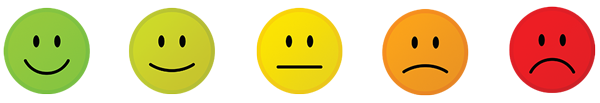 Hlasitost projevuSrozumitelnostPostoj a gestaÚvod do prezentaceObsah prezentaceZávěr prezentacePrezentace celkověPříloha4.17 Hodnocení vzdělávacího programuTematický blok2.3 Tematický blok č.3 (Prezentace v anglickém jazyce)Téma2.3.3 Téma 4 (Prezentace v angličtině: provedení)Příloha4.18 Výstupní kompetenční dotazníkTematický blok2.3. Tematický blok č.3 (Prezentace v anglickém jazyce)Téma2.3.3 Téma 3 (Prezentace v angličtině: provedení a hodnocení)1Poradit si s tím, když potřebuju slovíčka nebo fráze v angličtině, ale neznám je.2Shrnout text do pár jednoduchých vět v angličtině.3Odpovídat na otázky v angličtině, i když předem nevím, o čem se budeme bavit.4Hledat si informace na referát na internetu.5Vytvořit prezentaci v nějakém počítačovém grafickém nástroji.